IEEE P802.11
Wireless LANs802.11bd has Clause 6.3.127 “NGV radio environment measurement”This provides details of the .request, and .indication  making it a Type 3.It also appears to provide details of the how to calculate the value which I can’t find in the text.  As per following example.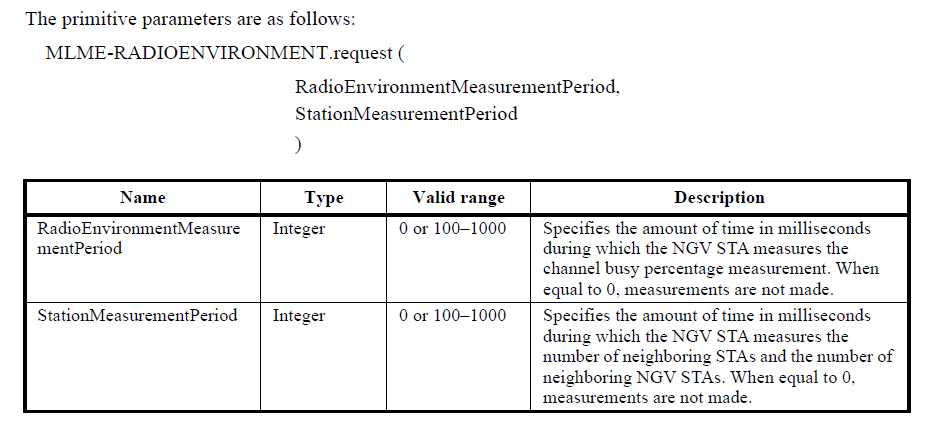 Hence a simple addition to the Table 6-1 is not enough.  Ideally this should be described in text, but the easiest way is to add to Clause 6.5. RESOLUTIONRevised From 802.11bd-2022 take “Clause 6.3.127 NGV radio environment measurement” in its entirety.Renumber as Clause 6.5.25 and add after Clause 6.5.24 reference to Draft P802.11 REVmd D 5.0.Then, add following to Table 6-1 NOTE to Editor:  Table 6-1 is missing the P in SAP.  Page 392.5.___________________________________________________________________________________________2487.10“When the STA receives one or more SSW frames with the OCB subfield equal to 1 during an A-BFT or DTI and completes SLS with the peer STA, and the address of the peer STA is an address that is newly discovered, the STA shall issue an MLME-OCB-DMGDISCOVERY.indication with the PeerInfoSet parameter including the PeerInfo vector defined in 6.3.128.5 (MLME-OCB-DMGDISCOVERY.indication) for the peer STA that transmitted the SSW frame.”The text describes in detail the DMG-OCB-START.request, DMG-OCB-STOP.request and OCB-DMGDISCOVERY.indication where the cross reference to the original clause in 11bd is provided.  Also OCB-LINKSTATUS.indication is described.The text and Figures 11-14 and 11-15 are provided which explain the process in good detail so in this case I think we can simply use an addition to Table 6-1, but we do need to capture the details of the PeerInfo vector in the DMGDISCOVERY.indication.RESOLUTIONRevisedAdd at end of Table 6-1ANDAt 2487.10 edit as follows:“When the STA receives one or more SSW frames with the OCB subfield equal to 1 during an A-BFT or DTI and completes SLS with the peer STA, and the address of the peer STA is an address that is newly discovered, the STA shall issue an MLME-OCB-DMGDISCOVERY.indication with the PeerInfoSet parameter including the PeerInfo vector defined in 6.3.128.5 (MLME-OCB-DMGDISCOVERY.indication) for the peer STA that transmitted the SSW frame. Each PeerInfo vector consists of the parameters shown in Table 11.XX, in which the term peer STA refers to the STA that transmitted the received DMG Beacon frame, SSW frame, SSW Feedback frame, orSSW Ack frame.”ANDAdd new Table 11.XXTable 11.XX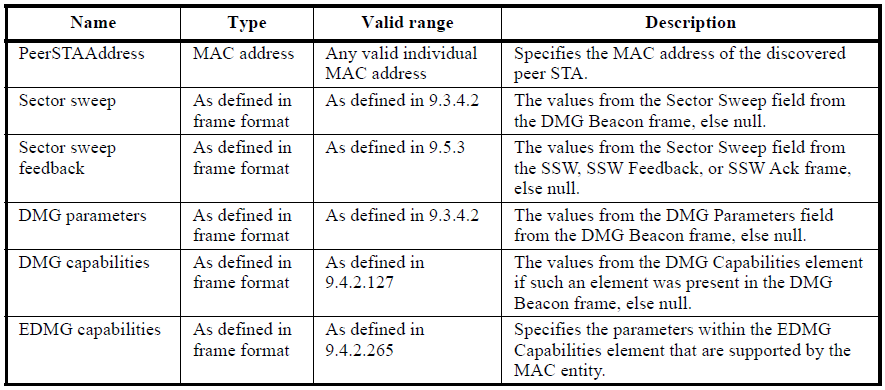 ______________________________________________________________________________________________“NOTE—The values specified in the TOD and TOA fields are described in MLME_TIMINGSMSMT.requestMLME_TIMINGSMSMT.confirm and MLME_TIMINGSMSMT.indication primitives.(#1114-Ed1)Editor’s Note: 6.3.55(Timing measurement) was deleted in D2.0. The reference needs to be updated”Table of MLMEs is in Clause 6.4.See page 399.51 for the TIMINGMSMT, Type 2 referencing 9.6.14.3 (Timing Measurement frame format)Type 2 is request, indication, and confirm.Is it TIMINGMSMT or TIMINGSMSMT?  Table 6-1 does not have the “S”, but no matter as proposing to delete this reference.In this case, simply need to delete the reference.  Can add the frame format reference.RESOLUTIONRevisedAt 1756.64“NOTE—See 9.6.14.3 (Timing Measurement frame format) for Tthe values specified in the TOD and TOA fields. are described in MLME_TIMINGSMSMT.request MLME_TIMINGSMSMT.confirm and MLME_TIMINGSMSMT.indication primitives RESOLUTIONS OF CIDs 7082, 7071, 7077RESOLUTIONS OF CIDs 7082, 7071, 7077RESOLUTIONS OF CIDs 7082, 7071, 7077RESOLUTIONS OF CIDs 7082, 7071, 7077RESOLUTIONS OF CIDs 7082, 7071, 7077Date:  2024-3-11Date:  2024-3-11Date:  2024-3-11Date:  2024-3-11Date:  2024-3-11Author(s):Author(s):Author(s):Author(s):Author(s):NameAffiliationAddressPhoneemailGraham SMITHSR TechnologySunrise, FL, USA.916 799 9563gsmith@srtrl.com4880.38“If requested by a higher layer, an NGV STA with dot11RadioEnvironmentMeasurementPeriod not equal to0 shall measure the channel busy percentage and report the measurement results to a higher layer as definedin 6.3.127 (NGV radio environment measurement).If requested by a higher layer, an NGV STA with dot11StationMeasurementPeriod not equal to 0 shallmeasure the number of neighboring STAs (non-NGV STAs and NGV-STAs) and the number ofneighboring NGV STAs, and report these measurement results to a higher layer as defined in 6.3.127 (NGVradio environment measurement).”DiscussionFirst note that this text uses “shall” and “defined” with reference to Clause 6.3.  This is discouraged as Clause 6.3 has the following introduction.“These services are described in an abstract way (following the model described in ITU-TRecommendation X.210 [B64]) and do not imply any particular implementation or exposed interface.” Service NameMLME-XXXTypeReferencesCommentsNGV radio environment measurementRADIOENVIRONMENT36.5.25 See 31.6CIDPageClauseResn StatusCommentProposed ChangeResolutionOwning Ad-hoc70772487.1311.1.4.7Clause 6 issue - couldn’t find 6.3.128.5as in commentMACService NameMLME-XXXTypeReferencesCommentsDMG operation outside the context of a BSSDMG-OCB-START49.3.4.2, 9.4.2.127, 9.4.2.265, 9.4.2.279. 9.4.2.25See 11.1.4.7DMG operation outside the context of a BSSDMG-OCB-STOP6See 11.1.4.7DMG operation outside the context of a BSSOCB-DMGDISCOVERY79.4.2.25, 9.3.4.2, 9.5.3, 9.3.4.2, 9.4.2.127, 9.4.2.265See 11.1.4.7DMG operation outside the context of a BSSOCB-LINKSTATUS711.27.1.1, 9.4.2.25See 11.27.1.1